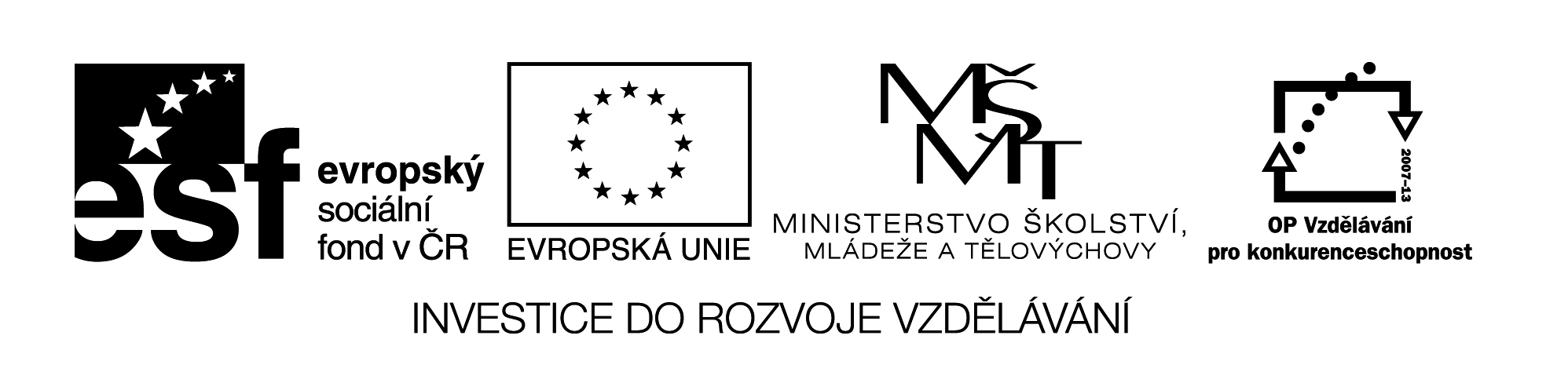 Název školy: Střední průmyslová škola, Ostrava - Vítkovice, příspěvková organizaceAutor:  Ing. Andrea ModrovskáDatum: 10. dubna 2012Název:  VY_32_INOVACE_7.1.5Číslo projektu: CZ.1.07/1.5.00/34.0125Téma:  Zásoby podniku – pracovní listAnotace:  Nedostatek i přebytek zásob ochuzuje firmu, a proto je kladen důraz na plánování, organizování a řízení zásob tak, aby docházelo k žádoucímu procesu, a tím dosahování podnikových cílů, tj. především dosahování zisku. Pracovní list je určen studentům k procvičení a k opakování  početní části kapitoly zásoby podniku. Pracovní list je autorsky vytvořen přímo pro učební materiál.Zásoby podniku – pracovní listPříklad 1Pro výrobu dřevěných rámů se pro sušení ukládá 100 m3 dřeva. Pro výrobu je dispozici dřevo pro 200 rámů, kde spotřeba činí 0,3 m3, jako pojistná zásoba se udržuje 50 m3. Vypočtěte celkovou zásobu.Příklad 2Výrobní podnik plánuje za rok vyrobit 1 000 ks výrobků. Dle THN se na 1 výrobek spotřebuje 15,3 kg materiálu. Podnik má možnost nákupu od 2 dodavatelů za různých podmínek. Náklady na dopravu činí 20 Kč/km. Rozhodněte, který dodavatel je výhodnější:a) z hlediska vázanosti finančních prostředků v zásobáchb) z hlediska nákladů na dopravuPříklad 3Dodávka po železnici trvá 4 dny, pojistná zásoba je stanovena na 500 kg, denní spotřeba činí 200 kg. Vypočtěte minimální zásobu.Příklad 4Spotřeba materiálu se pro příští rok odhaduje na 4 000 kg, pojistná zásoba je udržována ve výši 60 kg. Dodávka je průměrně vyřízená za 5 pracovních dní. Vypočtěte minimální zásobu za předpokladu 360 dní v roce.Příklad 5Výrobce nakupuje komponenty 1x týdně (tj. 5 pracovních dní). Dodavatel je schopen vyřídit objednávku za 2dny. Průměrná spotřeba činí denně 180 ks,pojistná zásoba 450 ks. Vypočtěte minimální a maximální zásobu.Příklad 6Firma vyrábí lavičky. Dřevo pro výrobu odebírá od 2 dodavatelů, za rok odebrali 2 000 m3. První dodal 600 m3 v cyklu 1x měsíčně a druhý 1400 m3 v cyklu 1x za dva měsíce.Určete průměrný dodávkový cyklus.Příklad 7Společnost nakupuje od 3 dodavatelů. Vypočtěte průměrný dodávkový cyklus, pokud:  Dodavatel A: dodává 1x za 14 dní za 63 000 Kč Dodavatel B: dodává 1x za 2 měsíce za 84 000 KčDodavatel C: dodává 1x za měsíc za 180 000 KčPříklad 8Podnik předpokládá v následujícím roce spotřebu materiálu 1 500 t. Pojistná zásoba je stanovena na 680 t.  Jaká bude velikost dodávky?Příklad 9Stav zásob podniku k danému dni je 50 000 ks. Do konce roku jsou smluveny dodávky na dalších 105 000 ks zásob. Je splnitelný požadavek odbytu na výrobu 50 000 ks výrobků do konce roku? Pro výrobu jednoho výrobku jsou potřeba 4 ks.Sigma, s.r.o.Venuše, s.r.o.Dodávkový cyklus ve dnech3018Cena Kč/kg100110Doba pojistné zásoby42Vzdálenost v km8045